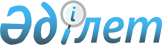 О внесении изменений и дополнений в решение Жанибекского районного маслихата от 24 декабря 2021 года №12-2 "О районном бюджете на 2022-2024 годы"Решение Жанибекского районного маслихата Западно-Казахстанской области от 18 июля 2022 года № 19-2
      Жанибекский районный маслихат Западно-Казахстанской области РЕШИЛ:
      1. Внести в решение Жанибекского районного маслихата "О районном бюджете на 2022-2024 годы" от 24 декабря 2021 года №12-2 (зарегистрировано в Реестре государственной регистрации нормативных правовых актов под №26159) следующие изменения и дополнения:
      пункт 1 изложить в новой редакции:
      "1. Утвердить районный бюджет на 2022–2024 годы согласно приложениям 1, 2 и 3 соответственно, в том числе на 2022 год в следующих объемах:
      1) доходы – 6 853 361 тысяча тенге:
      налоговые поступления – 547 166 тысяч тенге;
      неналоговые поступления – 15 120 тысяч тенге;
      поступления от продажи основного капитала – 1000 тысяча тенге;
      поступления трансфертов – 6 290075 тысяч тенге;
      2) затраты – 7 279 240 тысяч тенге;
      3) чистое бюджетное кредитование – 15 787 тысяч тенге:
      бюджетные кредиты – 55 134 тысячи тенге;
      погашение бюджетных кредитов – 39 347 тысяч тенге;
      4) сальдо по операциям с финансовыми активами - 0 тенге:
      приобретение финансовых активов - 0 тенге;
      поступления от продажи финансовых активов государства - 0 тенге;
      5) дефицит (профицит) бюджета - -441 666 тысяч тенге;
      6) финансирование дефицита (использование профицита) бюджета - 441666 тысяч тенге:
      поступление займов – 55 134 тысячи тенге;
      погашение займов – 39 347 тысяч тенге;
      используемые остатки бюджетных средств – 425 879 тысяч тенге.";
      в пункте 4:
      абзац первый изложить в новой редакции:
      "4. Учесть в районном бюджете на 2022 год поступление целевых трансфертов из республиканского бюджета в общей сумме 2 343 881 тысяча тенге:";
      абзац восьмой изложить в новой редакции:
      "на частичное субсидирование заработной платы и молодежную практику" - 96 435 тысяч тенге;";
      абзац девятый изложить в новой редакции:
      "на предоставление государственных грантов на реализацию новых бизнес-идей" - 69 837 тысяч тенге;";
      абзац десятый изложить в новой редакции:
      "на общественные работы" - 88 288 тысяч тенге;";
      дополнить абзацем девятнадцатым следующего содержания:
      "на проект "Первое рабочее место" – 10 208 тысяч тенге;";
      дополнить абзацем двадцатым следующего содержания:
      "на серебрянный возраст" – 9 074 тысяч тенге;";
      дополнить абзацем двадцать первым следующего содержания:
      "на средний ремонт автодороги "Жанибек-Таловка-Малый Узень", Жанибекского района 2-27 (25) километров – 23 379 тысяч тенге;";
      дополнить абзацем двадцать вторым следующего содержания:
      "на средний ремонт автодороги "Жанибек-Таловка-Малый Узень", Жанибекского района 27-33 (6) километров – 254 113 тысяч тенге;";
      дополнить абзацем двадцать третьим следующего содержания:
      "Капитальный ремонт подъездной автодороги районного значения к селу Камысты Жанибекского района (0-14) километров – 400 000 тысяч тенге;".
      в пункте 5:
      абзац первый изложить в новой редакции:
      "5.Учесть в районном бюджете на 2022 год поступление целевых трансфертов из областного бюджета в общей сумме 578 190 тысяч тенге:";
      абзац второй изложить в новой редакции:
      "на проект "Первое рабочее место" – 1 587 тысяч тенге;
      абзац четвертый изложить в новой редакции:
      "на расходы на новую систему оплаты труда государственных служащих основанную на факторно-бальной шкале" - 185 060 тысяч тенге;
      абзац пятый изложить в новой редакции:
      "на предоставление государственных грантов на реализацию новых бизнес-идей" –7 964 тысяч тенге;
      дополнить абзацем одиннадцатым следующего содержания:
      "на средний ремонт автодороги "Жанибек-Таловка-Малый Узень", Жанибекского района 2-27 километров – 176 621 тысяча тенге;";
      дополнить абзацем двенадцатым следующего содержания:
      "на капитальный ремонт автомобильных дорог по уице Егизбаева в селе Жанибек Жанибекского района" - 23 324тысячи тенге;";
      дополнить абзацем тринадцатым следующего содержания:
      "на капитальный ремонт автомобильных дорог по улице Байтурсынова в селе Жанибек Жанибекского района" - 23 539 тысяч тенге;";
      дополнить абзацем четырнадцатым следующего содержания:
      "на капитальный ремонт автомобильных дорог по улице Утемисова в селе Жанибек Жанибекского района" - 11 109 тысяч тенге;";
      дополнить абзацем пятнадцатым следующего содержания:
      "на строительство тротуара для 9 новых улиц северной части села Жанибек Жанибекского района" - 96 178 тысяч тенге;";
      дополнить абзацем шестнадцатым следующего содержания:
      "на капитальный ремонт автомобильных дорог по улицам Мажитова и Абдрахманова в селе Жанибек Жанибекского района" - 23 000 тысяч тенге;";
      дополнить абзацем семнадцатым следующего содержания:
      "на разработку проектно-сметной документации на "Капитальный ремонт автодороги Жанибек-Таловка-Малый Узень 92-128 километров Жанибекского района" - 14 135 тысяч тенге;";
      дополнить абзацем восемнадцатым следующего содержания:
      "на разработку проектно-сметной документации на "Капитальный ремонт подъездной автодороги районного значения к селу Борсы Жанибекского района (1) километров" - 966 тысяч тенге;".
      приложение 1 к указанному решению изложить в новой редакции согласно приложению к настоящему решению.
      2. Настоящее решение вводится в действие с 1 января 2022 года. Районный бюджет на 2022 год
      тысяч тенге
					© 2012. РГП на ПХВ «Институт законодательства и правовой информации Республики Казахстан» Министерства юстиции Республики Казахстан
				
      Cекретарь маслихата

Т. Кадимов
Приложение
к решению Жанибекского 
районного маслихата 
от 18 июля 2022 года № 19-2Приложение 1
к решению Жанибекского 
районного маслихата 
от 24 декабря 2021 года № 12-2
Категория
Категория
Категория
Категория
Категория
Сумма
Класс
Класс
Класс
Класс
Сумма
Подкласс
Подкласс
Подкласс
Сумма
Специфика
Специфика
Сумма
Наименование
Сумма
1
2
3
4
5
6
1) Доходы
6 853 361
1
Налоговые поступления
547 166
01
Подоходный налог
286 064
1
Корпоративный подоходный налог
88 269
2
Индивидуальный подоходный налог 
197 795
03
Социальный налог
184 824
1
Социальный налог
184 824
04
Налоги на собственность
68 918
1
Налоги на имущество
68 918
05
Внутренние налоги на товары работы и услуги
6 160
2
Акцизы
500
3
Поступление за использование природных и других ресурсов
4 000
4
Сборы за ведение предпринимательской и профессиональной деятельности
1 660
08
Обязательные платежи, взимаемые за совершение юридически значимых действий и (или) выдачу документов уполномоченными на то государственными органами или должностными лицами
1 200
1
Государственная пошлина
1 200
2
Неналоговые поступления
15 120
01
Доходы от государственной собственности
12 120
5
Доходы от аренды имущества, находящегося в государственной собственности
12 120
06
Прочие неналоговые поступления 
3 000
1
Прочие неналоговые поступления 
3 000
3
Поступления от продажи основного капитала
1 000
01
Продажа государственного имущества, закрепленного за государственными учреждениями
500
1
Продажа государственного имущества, закрепленного за государственными учреждениями
500
03
Продажа земли и нематериальных активов
500
1
Продажа земли 
500
4
Поступления трансфертов
6 290 075
02
Трансферты из вышестоящих органов государственного управления
6 290 075
2
Трансферты из областного бюджета
6 290 075Функциональная группаФункциональная группаФункциональная группаФункциональная группаФункциональная группа
Сумма
Функциональная подгруппа
Функциональная подгруппа
Функциональная подгруппа
Функциональная подгруппа
Сумма
Администратор бюджетных программ
Администратор бюджетных программ
Администратор бюджетных программ
Сумма
Бюджетная программа
Бюджетная программа
Сумма
Наименование
Сумма
1
2
3
4
5
6
2) Затраты
7 279 240
01
Государственные услуги общего характера
487 653
1
Представительные, исполнительные и другие органы, выполняющие общие функции государственного управления
173 928
112
Аппарат маслихата района (города областного значения)
39 894
001
Услуги по обеспечению деятельности маслихата района (города областного значения)
37 439
005
Повышение эффективности деятельности депутатов маслихатов
2 455
122
Аппарат акима района (города областного значения)
134 034
001
Услуги по обеспечению деятельности акима района (города областного значения)
116 252
003
Капитальные расходы государственного органа
15 067
113
Целевые текущие трансферты нижестоящим бюджетам
2 715
2
Финансовая деятельность
1 600
459
Отдел экономики и финансов района (города областного значения)
1 600
003
Проведение оценки имущества в целях налогообложения
600
010
Приватизация, управление коммунальным имуществом, постприватизационная деятельность и регулирование споров, связанных с этим
1 000
9
Прочие государственные услуги общего характера
312 125
454
Отдел предпринимательства и сельского хозяйства района (города областного значения)
22 565
001
Услуги по реализации государственной политики на местном уровне в области развития предпринимательства и сельского хозяйства
22 565
458
Отдел жилищно-коммунального хозяйства, пассажирского транспорта и автомобильных дорог района (города областного значения)
150 395
001
Услуги по реализации государственной политики на местном уровне в области жилищно-коммунального хозяйства, пассажирского транспорта и автомобильных дорог
28 876
113
Целевые текущие трансферты нижестоящим бюджетам
121 519
459
Отдел экономики и финансов района (города областного значения)
139 165
001
Услуги по реализации государственной политики в области формирования и развития экономической политики, государственного планирования, исполнения бюджета и управления коммунальной собственностью района (города областного значения)
45 986
113
Целевые текущие трансферты нижестоящим бюджетам
93 179
02
Оборона
16 530
1
Военные нужды
4 520
122
Аппарат акима района (города областного значения)
4 520
005
Мероприятия в рамках исполнения всеобщей воинской обязанности
4 520
2
Организация работы по чрезвычайным ситуациям
12 010
122
Аппарат акима района (города областного значения)
12 010
006
Предупреждение и ликвидация чрезвычайных ситуаций масштаба района (города областного значения)
8 440
007
Мероприятия по профилактике и тушению степных пожаров районного (городского) масштаба, а также пожаров в населенных пунктах, в которых не созданы органы государственной противопожарной службы
3 570
03
Общественный порядок, безопасность, правовая, судебная, уголовно-исполнительная деятельность
8 000
9
Прочие услуги в области общественного порядка и безопасности
8 000
458
Отдел жилищно-коммунального хозяйства, пассажирского транспорта и автомобильных дорог района (города областного значения)
8 000
021
Обеспечение безопасности дорожного движения в населенных пунктах
8 000
06
Социальная помощь и социальное обеспечение
737 071
1
Социальное обеспечение
193 816
451
Отдел занятости и социальных программ района (города областного значения)
193 816
005
Государственная адресная социальная помощь
193 816
2
Социальная помощь
509 448
451
Отдел занятости и социальных программ района (города областного значения)
509 448
002
Программа занятости
316 024
006
Оказание жилищной помощи
3 000
007
Социальная помощь отдельным категориям нуждающихся граждан по решениям местных представительных органов
81 503
010
Материальное обеспечение детей-инвалидов, воспитывающихся и обучающихся на дому
828
014
Оказание социальной помощи нуждающимся гражданам на дому
46 701
017
Обеспечение нуждающихся инвалидов протезно-ортопедическими, сурдотехническими и тифлотехническими средствами, специальными средствами передвижения, обязательными гигиеническими средствами, а также предоставление услуг санаторно-курортного лечения, специалиста жестового языка, индивидуальных помощников в соответствии с индивидуальной программой реабилитации инвалида
19 954
023
Обеспечение деятельности центров занятости населения
41 438
9
Прочие услуги в области социальной помощи и социального обеспечения
33 807
451
Отдел занятости и социальных программ района (города областного значения)
30 807
001
Услуги по реализации государственной политики на местном уровне в области обеспечения занятости и реализации социальных программ для населения
26 374
011
Оплата услуг по зачислению, выплате и доставке пособий и других социальных выплат
3 150
050
Обеспечение прав и улучшение качества жизни инвалидов в Республике Казахстан
1 283
458
Отдел жилищно-коммунального хозяйства, пассажирского транспорта и автомобильных дорог района (города областного значения)
3 000
094
Предоставление жилищных сертификатов как социальная помощь
3 000
07
Жилищно-коммунальное хозяйство
106 970
1
Жилищное хозяйство
68 397
458
Отдел жилищно-коммунального хозяйства, пассажирского транспорта и автомобильных дорог района (города областного значения)
25 774
003
Организация сохранения государственного жилищного фонда
23 274
004
Обеспечение жильем отдельных категорий граждан
2 500
466
Отдел архитектуры, градостроительства и строительства района (города областного значения)
42 623
003
Проектирование и (или) строительство, реконструкция жилья коммунального жилищного фонда
39 939
004
Проектирование, развитие и (или) обустройство инженерно-коммуникационной инфраструктуры
2 684
2
Коммунальное хозяйство
27 028
466
Отдел архитектуры, градостроительства и строительства района (города областного значения)
27 028
005
Развитие коммунального хозяйства
19 712
058
Развитие системы водоснабжения и водоотведения в сельских населенных пунктах
7 316
3
Благоустройство населенных пунктов
11 545
458
Отдел жилищно-коммунального хозяйства, пассажирского транспорта и автомобильных дорог района (города областного значения)
11 545
015
Освещение улиц в населенных пунктах
3 500
016
Обеспечение санитарии населенных пунктов
200
018
Благоустройство и озеленение населенных пунктов
7 845
08
Культура, спорт, туризм и информационное пространство
498 280
1
Деятельность в области культуры
225 421
457
Отдел культуры, развития языков, физической культуры и спорта района (города областного значения)
225 421
003
Поддержка культурно-досуговой работы
225 421
2
Спорт
68 836
457
Отдел культуры, развития языков, физической культуры и спорта района (города областного значения)
68 836
008
Развитие массового спорта и национальных видов спорта
61 490
009
Проведение спортивных соревнований на районном (города областного значения) уровне
2 000
010
Подготовка и участие членов сборных команд района (города областного значения) по различным видам спорта на областных спортивных соревнованиях
5 346
3
Информационное пространство
132 801
456
Отдел внутренней политики района (города областного значения)
21 000
002
Услуги по проведению государственной информационной политики
21 000
457
Отдел культуры, развития языков, физической культуры и спорта района (города областного значения)
111 801
006
Функционирование районных (городских) библиотек
111 001
007
Развитие государственного языка и других языков народа Казахстана
800
9
Прочие услуги по организации культуры, спорта, туризма и информационного пространства
71 222
456
Отдел внутренней политики района (города областного значения)
47 301
001
Услуги по реализации государственной политики на местном уровне в области информации, укрепления государственности и формирования социального оптимизма граждан
23 674
003
Реализация мероприятий в сфере молодежной политики
23 627
457
Отдел культуры, развития языков, физической культуры и спорта района (города областного значения)
23 921
001
Услуги по реализации государственной политики на местном уровне в области культуры, развития языков, физической культуры и спорта 
23 921
10
Сельское, водное, лесное, рыбное хозяйство, особо охраняемые природные территории, охрана окружающей среды и животного мира, земельные отношения
42 630
6
Земельные отношения
21 605
463
Отдел земельных отношений района (города областного значения)
21 605
001
Услуги по реализации государственной политики в области регулирования земельных отношений на территории района (города областного значения)
21 605
9
Прочие услуги в области сельского, водного, лесного, рыбного хозяйства, охраны окружающей среды и земельных отношений
21 025
459
Отдел экономики и финансов района (города областного значения)
21 025
099
Реализация мер по оказанию социальной поддержки специалистов
21 025
11
Промышленность, архитектурная, градостроительная и строительная деятельность
28 820
2
Архитектурная, градостроительная и строительная деятельность
28 820
466
Отдел архитектуры, градостроительства и строительства района (города областного значения)
28 820
001
Услуги по реализации государственной политики в области строительства, улучшения архитектурного облика городов, районов и населенных пунктов области и обеспечению рационального и эффективного градостроительного освоения территории района (города областного значения)
28 820
12
Транспорт и коммуникации
1 728 105
1
Автомобильный транспорт
1 715 445
458
Отдел жилищно-коммунального хозяйства, пассажирского транспорта и автомобильных дорог района (города областного значения)
1 715 445
022
Развитие транспортной инфраструктуры
140 108
023
Обеспечение функционирования автомобильных дорог
50 350
045
Капитальный и средний ремонт автомобильных дорог районного значения и улиц населенных пунктов
8 706
051
Реализация приоритетных проектов транспортной инфраструктуры
1 516 281
9
Прочие услуги в сфере транспорта и коммуникаций
12 660
458
Отдел жилищно-коммунального хозяйства, пассажирского транспорта и автомобильных дорог района (города областного значения)
12 660
037
Субсидирование пассажирских перевозок по социально-значимым городским (сельским), пригородным и внутрирайонным сообщениям
12 660
13
Прочие
536 424
9
Прочие
536 424
458
Отдел жилищно-коммунального хозяйства, пассажирского транспорта и автомобильных дорог района (города областного значения)
515 463
062
Реализация мероприятий по социальной и инженерной инфраструктуре в сельских населенных пунктах в рамках проекта "Ауыл-Ел бесігі"
380 406
064
Развитие социальной и инженерной инфраструктуры в сельских населенных пунктах в рамках проекта "Ауыл-Ел бесігі"
135 057
459
Отдел экономики и финансов района (города областного значения)
20 961
012
Резерв местного исполнительного органа района (города областного значения) 
20 961
14
Обслуживание долга
17 267
1
Обслуживание долга
17 267
459
Отдел экономики и финансов района (города областного значения)
17 267
021
Обслуживание долга местных исполнительных органов по выплате вознаграждений и иных платежей по займам из областного бюджета
17 267
15
Трансферты
3 071 490
1
Трансферты
3 071 490
459
Отдел экономики и финансов района (города областного значения)
3 071 490
006
Возврат неиспользованных (недоиспользованных) целевых трансфертов
34
038
Субвенции
268 343
049
Возврат трансфертов общего характера в случаях, предусмотренных бюджетным законодательством
2 512 741
054
Возврат сумм неиспользованных (недоиспользованных) целевых трансфертов, выделенных из республиканского бюджета за счет целевого трансферта из Национального фонда Республики Казахстан
290 372
3) Чистое бюджетное кредитование
15 787
Бюджетные кредиты
55 134
10
Сельское, водное, лесное, рыбное хозяйство, особо охраняемые природные территории, охрана окружающей среды и животного мира, земельные отношения
55 134
9
Прочие услуги в области сельского, водного, лесного, рыбного хозяйства, охраны окружающей среды и земельных отношений
55 134
459
Отдел экономики и финансов района (города областного значения)
55 134
018
Бюджетные кредиты для реализации мер социальной поддержки специалистов
55 134
Категория
Категория
Категория
Категория
Категория
Сумма
Класс
Класс
Класс
Класс
Сумма
Подкласс
Подкласс
Подкласс
Сумма
Специфика
Специфика
Сумма
Наименование
Сумма
1
2
3
4
5
6
Погашение бюджетных кредитов 
39 347
5
Погашение бюджетных кредитов
39 347
01
Погашение бюджетных кредитов
39 347
1
Погашение бюджетных кредитов, выданных из государственного бюджета
39 347
Функциональная группа
Функциональная группа
Функциональная группа
Функциональная группа
Функциональная группа
Сумма
Функциональная подгруппа
Функциональная подгруппа
Функциональная подгруппа
Функциональная подгруппа
Сумма
Администратор бюджетных программ
Администратор бюджетных программ
Администратор бюджетных программ
Сумма
Бюджетная программа
Бюджетная программа
Сумма
Наименование
Сумма
1
2
3
4
5
6
4) Сальдо по операциям с финансовыми активами
0
Приобретение финансовых активов
0
Поступления от продажи финансовых активов государства
5) Дефицит (профицит) бюджета 
-441 666
6) Финансирование дефицита бюджета (использование профицита)
441 666
Категория
Категория
Категория
Категория
Категория
Сумма
Класс
Класс
Класс
Класс
Сумма
Подкласс
Подкласс
Подкласс
Сумма
Специфика
Специфика
Сумма
Наименование
Сумма
1
2
3
4
5
6
Поступление займов
55 134
7
Поступление займов
55 134
01
Внутренние государственные займы
55 134
2
Договора займа
55 134
Функциональная группа
Функциональная группа
Функциональная группа
Функциональная группа
Функциональная группа
Сумма
Функциональная подгруппа
Функциональная подгруппа
Функциональная подгруппа
Функциональная подгруппа
Сумма
Администратор бюджетных программ
Администратор бюджетных программ
Администратор бюджетных программ
Сумма
Бюджетная программа
Бюджетная программа
Сумма
Наименование
Сумма
1
2
3
4
5
6
Погашение займов
39 347
16
Погашение займов
39 347
1
Погашение займов
39 347
459
Отдел экономики и финансов района (города областного значения)
39 347
005
Погашение долга местного исполнительного органа перед вышестоящим органом
39 347
Категория
Категория
Категория
Категория
Категория
Сумма
Класс
Класс
Класс
Класс
Сумма
Подкласс
Подкласс
Подкласс
Сумма
Специфика
Специфика
Сумма
Наименование
Сумма
1
2
3
4
5
6
Используемые остатки бюджетных средств
425 879